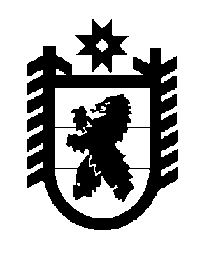 Российская Федерация Республика Карелия    ПРАВИТЕЛЬСТВО РЕСПУБЛИКИ КАРЕЛИЯРАСПОРЯЖЕНИЕот  24 января 2019 года № 37р-Пг. Петрозаводск 	Внести в распоряжение Правительства Республики Карелия 
от 12 февраля 2018 года № 107р-П (Собрание законодательства Республики Карелия, 2018, № 2, ст. 363; № 4, ст. 830; № 5, ст. 1091; № 7, ст. 1540) 
с изменениями, внесенными распоряжениями Правительства Республики Карелия от 28 сентября 2018 года № 615р-П, от 14 декабря 2018 года 
№ 797р-П,  изменение, признав утратившим силу абзац третий.
           Глава Республики Карелия                                                              А.О. Парфенчиков